   Овладение речью – одна из самых сложных и таинственных проблем детской психологии. Трудно понять, каким образом маленький ребёнок, который не может ни на чём сосредоточиться, не владеет умственными действиями, и вообще ничего не понимает, всего за несколько месяцев практически в совершенстве овладевает столь сложной знаковой системой как язык. Чтобы понять этот загадочный процесс, попытаемся посмотреть, как всё начинается.

   Первая функция речи – это высказывание, сообщение и понимание, т.е. коммуникация. Общение непременно требует соответствующей системы средств, позволяющей передать свои мысли и переживания, и понять своего партнёра. Но, как мы пытались показать, даже самое примитивное речевое общение уже содержит в себе обобщение, а значит, связано с развитием сознания и мышления ребёнка. Поэтому своевременное и правильное овладение речью имеет чрезвычайное значение для общего развития ребёнка. Однако именно проблема задержки речевого развития у детей является одной из наиболее распространенных на сегодняшний день.
Пальчиковые игры.
   Пальчиковые игры дают возможность родителям и воспитателям играть с малышами, радовать их и, вместе с тем развивать речь и мелкую моторику. Благодаря таким играм ребёнок получает разнообразные сенсорные впечатления, у него развивается внимательность и способность сосредотачиваться. Такие игры формируют добрые взаимоотношения между детьми, а также между взрослым и ребёнком. Персонажи и образы наших пальчиковых игр - паучок и бабочка, коза и зайчик, дерево и птица, солнышко и дождик - нравятся малышам с полутора-двух лет, дети с удовольствием повторяют за взрослыми тексты и движения. Одни пальчиковые игры готовят малыша к счёту, в других ребёнок должен действовать, используя обе руки, что помогает лучше осознать понятия выше и ниже, сверху и снизу, право и лево.

   Игры, в которых малыш ловит или гладит руку взрослого или другого ребёнка, хлопает его по руке или загибает пальцы партнёра по игре, важны для формирования чувства уверенности у ребёнка. Некоторые игры, в которых пальчики называются по очереди или действуют поочерёдно, напоминают маленькие сказочки (например, "Два толстых поросёнка", "Два рыжих таракана", "Краб") и выполнить их самостоятельно могут дети 4-5 лет, а более маленьким должны помогать взрослые. Произносить тексты пальчиковых игр взрослый должен максимально выразительно: то повышая, то понижая голос, делая паузы, подчёркивая отдельные слова, а движения выполнять синхронно с текстом или в паузах. Малышам трудно проговаривать текст, им достаточно выполнять движения вместе со взрослым или с его помощью. Для некоторых игр можно надевать на пальчики бумажные колпачки или рисовать на подушечках пальцев глазки и ротик. Пальчиковые игры побуждают малышей к творчеству и в том случае, когда ребёнок придумывает к текстам свои, пусть даже не очень удачные движения, его следует хвалить и, если возможно, показать свои творческие достижения, например, папе или бабушке. Наибольшее внимание ребёнка привлекают пальчиковые игры с пением. Синтез движения, речи и музыки радует малышей и позволяет проводить занятия наиболее эффективно; можно пропевать предложенные тексты на любую подходящую мелодию.
Связь движений пальцев рук и речи.
   Движения пальцев рук у людей совершенствовались из поколения в поколение, так как люди выполняли руками все более тонкую и сложную работу. В связи с этим происходило увеличение площади двигательной проекции кисти руки в человеческом мозге. Так развитие функций руки и речи у людей шло параллельно.
   Примерно таков же ход развития речи ребенка. Сначала развиваются тонкие движения пальцев рук, затем появляется артикуляция слогов; все последующее совершенствование речевых реакций стоит в прямой зависимости от степени тренировки движений пальцев.

   Движения пальцев рук у людей совершенствовались из поколения в поколение, так как люди выполняли руками все более тонкую и сложную работу. В связи с этим происходило увеличение площади двигательной проекции кисти руки в человеческом мозге. Так развитие функций руки и речи у людей шло параллельно.
   Примерно таков же ход развития речи ребенка. Сначала развиваются тонкие движения пальцев рук, затем появляется артикуляция слогов; все последующее совершенствование речевых реакций стоит в прямой зависимости от степени тренировки движений пальцев. На протяжении всего раннего детства четко выступает эта зависимость - по мере совершенствования тонких движений пальцев рук идет развитие речевой функции.

   На рис. 3 показано, как совершенствуются движения пальцев рук в процессе развития ребенка. Особое значение имеет период, когда начинается противопоставление большого пальца другим - с этого времени и движения остальных пальцев становятся более свободными.



   Рис. 3. Этапы развития функций кисти руки ребенка: 1 - положение кисти в 16 недель, 2 и 3 - в 56 недель, 4 - в 60 недель, 5 - в 3 года, 6 - взрослый.
Пальцы помогают говорить
   Работу по тренировке пальцев рук можно начинать с детьми в возрасте 6–7 месяцев. В этот период полезно делать массаж кистей рук – поглаживать их, слегка надавливая, в направлении от кончиков пальцев к запястью, затем проделывать движения пальцами ребенка – взрослый берет каждый пальчик ребенка в свои пальцы, сгибает и разгибает его. Делать так надо 2 - 3 минуты ежедневно.

   С десятимесячного возраста следует начинать уже активную тренировку пальцев ребенка. Приемы могут быть самыми разнообразными, важно, чтобы вовлекалось в движение больше пальцев и чтобы эти движения были достаточно энергичными. Наблюдения показали, что очень эффективными оказываются наиболее простые приемы. Например, можно давать малышам катать шарики из пластилина ( при этом участвуют все пальцы и требуется значительное усилие), рвать на мелкие куски мелкую бумагу – малыши делают это с удовольствием по несколько минут; здесь также участвуют все пальцы, и движения энергичны.

   Можно давать детям перебирать крупные деревянные бусы, складывать деревянные пирамидки, играть во вкладыши. ( Вкладыши – полые кубики разной величины, которые можно вкладывать один в другой.) Нанизывание колец пирамидок – также хорошая тренировка, но при этом движения совершаются с меньшими усилиями и осуществляются двумя – тремя пальцами.

   Начиная с полутора лет детям даются более сложные задания, специально направленные на развитие тонких движений пальцев ( здесь уже не так существенны силовые отношения). Это застегивание пуговиц, завязывание и развязывание узлов, шнурков.

   Могут быть изготовлены игрушки такого типа : бабочка или птица из однотонной толстой ткани с пришитыми яркими большими пуговицами, на которые пристегивается такая же бабочка или птица из другой ткани, – получается, например, синяя бабочка с красными кругами (пуговицами) на крыльях.

   Шнуровке удобнее обучать, используя два листа плотного картона с двумя рядами дырочек; ребенку дают ботиночный шнурок с металлическими наконечниками и показывают, как шнуровать. Картон должен быть укреплен так, чтобы малышу было удобно манипулировать шнурком.

Можно также использовать следующие виды деятельности:

- наборы пористых губок (для тренировки мускулатуры кисти руки);

- наборы колец разной величины для нанизывания их на стержень;

- цветные клубочки ниток для перематывания;

- деревянные игрушки (собрать матрешку, сложить из кубиков поезд, стульчик, домик и т.п.);

- мозаика по возрастающей сложности;

- нанизывание бус, бисера, пуговиц;

- наборы веревочек разной толщины для завязывания и развязывания узелков;

- наборы мелких игрушек для развития тактильного восприятия (узнавание предметов на ощупь);

- дощечки с накатанным слоем пластилина для выкладывания узоров из мелких камешков, круп;

- вязание, шитье, вышивание;

- пластмассовые или деревянные палочки для выкладывания узоров по образцу;

- лепка из глины или пластилина;

- игра «Театр пальчиков» с 1,5лет;

Очень хорошую тренировку движений пальцев обеспечивают народные игры с пальчиками. Наиболее распространенной игрой для детей раннего возраста является игра «Сорока – Белобока»:
Сорока – Белобока

(Взрослый чертит пальцем круги по ладони ребенка)

Кашу варила

(Слегка щекочет ее)

Деток кормила:

Этому дала,

(Загибает мизинец ребенка)

Этому дала,

(Загибает безымянный палец)

Этому дала,

(Загибает средний палец)

Этому дала,

(Загибает указательный палец)

А этому не дала -

(Вертит большой палец)

Зачем дров не рубил?

Воды не носил?

Знай наперед:

(Взрослый поглаживает запястье ребенка)

Здесь водичка – холодненька,

Здесь – тепленька,

(Поглаживает сгиб локтя)

Здесь – горяченька,

(Поглаживает плечо)

А здесь – кипяток, кипяток!

( Щекочет ребенка).


Народные игры мудры – они вбирают в себя именно то, что так необходимо ребенку – близость взрослого (мамы), простейший стишок, легкий массаж, гимнастика пальчиков – отличный стимул для развивающейся речи.

На основе народных пальчиковых игр были разработаны комплексы пальчиковой гимнастики, способствующие развитию речи для логопедических групп ДОУ. Каждый комплекс разучивается в течении одной недели, затем включаются следующие. Каждый комплекс состоит из 5 упражнений и одной потешки. Сначала делаются упражнения, потом потешка с движением обеих рук одновременно.

1-й КОМПЛЕКС

1. Ладони на столе (на счет «раз-два» пальцы врозь – вместе.)

2. Ладошка – кулачок – ребро (на счет «1 – 2 – 3».)

3. Пальчики здороваются (на счет «1 – 2 – 3 – 4 – 5» соединяются пальцы обеих рук: большой с большим, указательный с указательным...)

4. Человечек (указательный и средний пальцы правой руки, потом левой руки бегают по столу.)

5. Дети бегут наперегонки (движения как в 4 упражнении, но выполняют обе руки одновременно).

ПОТЕШКА « ПАЛЬЧИК – МАЛЬЧИК »

Пальчик – мальчик, где ты был?

С этим братцем в лес ходил,

С этим братцем щи варил,

С этим братцем кашу ел,

С этим братцем песни пел.

Логопед показывает большой палец и как бы обращается к нему, затем прикасается его кончиком к кончикам всех остальных пальцев, начиная с указательного.

2-й КОМПЛЕКС

1. Коза (вытянуть указательный палец и мизинец правой руки, а затем левой руки)

2. Козлята (то же упражнение, но выполняется одновременно пальцами обеих рук).

3. Очки (образовать два кружка из большого и указательного пальцев обеих рук, соединить их) .

4. Зайцы (вытянуть вверх указательный и средний пальцы, большой, мизинец и средний соединить).

5. Деревья (поднять обе руки ладонями к себе, широко расставив пальцы).

ПОТЕШКА « БЕЛКА »

Сидит белка на тележке,

Продает она орешки:

Лисичке – сестричке,

Воробью, синичке,

Мишке толстопятому,

Заиньке усатому.

Логопед и дети при помощи левой руки загибают по очереди пальцы правой руки, начиная с большого пальца.

3-й КОМПЛЕКС

1.Флажок (большой палец вытянуть вверх, остальные соединить вместе).

2. Птички (поочередно большой палец соединяется с остальными).

3. Гнездо (соединить обе руки в виде чаши, пальцы плотно сжаты).

4. Цветок (то же, но пальцы разъединены).

5. Корни растений (прижать руки тыльной стороной друг к другу, опустить пальцы вниз).

ИГРА - ПОТЕШКА « ЭТОТ ПАЛЬЧИК»

Этот пальчик - дедушка,

Этот пальчик - бабушка,

Этот пальчик - папочка,

Этот пальчик - мамочка,

Этот пальчик - Я,

Вот и вся моя семья.

Детям предлагается согнуть пальцы левой руки в кулачок, затем, слушая потешку, по очереди разгибать их начиная с большого пальца.

4-й КОМПЛЕКС

1. Пчела (указательным пальцем правой руки, затем левой руки вращать вокруг).

2. Пчелы (то же упражнение выполняется 2-мя руками).

3. Лодочка (концы пальцев направить вперед, прижать руки ладонями друг к другу, слегка приоткрыть их).

4. Солнечные лучи (скрестить пальцы, поднять руки вверх, расставить пальцы).

5. Пассажиры в автобусе (скрещенные пальцы обращены вниз, тыльные стороны рук вверх, большие пальцы вытянуты вверх).

ИГРА - ПОТЕШКА « ЭТОТ ПАЛЬЧИК»

Поднять левую ладонь к себе и в соответствии с текстом загибать правой рукой по очереди пальцы левой руки, начиная с мизинца.

Этот пальчик хочет спать,

Этот пальчик - прыг в кровать!

Этот пальчик прикорнул,

Этот пальчик уж заснул.

Тише, пальчик, не шуми,

Братиков не разбуди...

Встали пальчики. Ура!

В детский сад идти пора.

Дети обращаются к большому пальцу, разгибают все пальчики.

5-й КОМПЛЕКС

1. Замок (на счет «1» - ладони вместе, на счет «2» - пальцы соединяются в
«замок»).

2. Лиса и заяц (лиса «крадется» - все пальцы медленно «шагают» по столу вперед, заяц «убегает», перебирая пальцами, быстро двигается назад) .

3. Паук (пальцы согнуты, медленно передвигаются по столу).

4. Бабочка (ладони соединить тыльной стороной, махать пальцами, плотно сжатыми вместе, - «бабочка машет крыльями»).

5. Счет до 4-х (большой палец соединяется поочередно со всеми остальными).

ИГРА - ПОТЕШКА «НУ-КА, БРАТЦЫ ЗА РАБОТУ»

Ну-ка, братцы, за работу!

Покажи свою охоту.

Большому - дрова нарубить.

Печи все - тебе топить.

А тебе - воду носить,

А тебе - обед варить,

А малышке песни петь,

Песни петь да плясать,

Родных братьев забавлять.

Дети обращаются к правой руке, согнутой в кулак, поочередно разгибают все пальцы.

6-й КОМПЛЕКС

1. «Двое разговаривают» (согнуть обе руки в кулак, большие пальцы вытянуть вверх, приблизить их друг к другу).

2. «Стол» (правую руку согнуть в кулак, на нее сверху положить горизонтально левую руку).

3. «Кресло» (правую руку согнуть в кулак, а левую прислонить к ней вертикально).

4. «Ворота» (соединить кончики средних и безымянных пальцев обеих рук, большие пальцы поднять вверх или согнуть внутрь).

5. «Мост» (поднять руки вверх ладонями друг к другу, расположить пальцы горизонтально, соединить кончики среднего и безымянного пальцев обеих рук).

ПОТЕШКА «ПО ГРИБЫ»

(попеременно сгибать пальцы, начиная с мизинца).

Раз, два, три, четыре, пять,

Мы грибы идем искать.

Этот пальчик в лес пошел,

Этот пальчик гриб нашел,

Этот пальчик чистить стал,

Этот пальчик все съел.

От того и потолстел.

7-й КОМПЛЕКС

1. «Ромашка» (соединить обе руки, прямые пальцы развести в стороны).

2. «Тюльпан» (полусогнутые пальцы обеих рук соединить, образуя чашечку цветка).

3. Сжимание и разжимание кистей рук на счет раз - два.

ПОТЕШКА «АЛЫЕ ЦВЕТЫ»

Ладони соединены в форме тюльпана, пальцы медленно раскрываются, затем производятся плавные покачивания кистями рук, затем медленно закрываются, приобретая форму цветка, производятся покачивания головкой цветка.

Наши алые цветки

Распускают лепестки,

Ветерок чуть дышит,

Лепестки колышит.

Наши алые цветки

Закрывают лепестки,

Тихо засыпают,

Головой качают.

8-й КОМПЛЕКС

1. «Улитка с усиками» (положить правую руку на стол, поднять указательный палец и средний, и расставить их).

2. «Раковина улитки» (правая рука на столе, левую руку положить сверху).

3. «Ежик» (ладони соединить, прямые пальцы выставить вверх).

4. «Кот» (средний и безымянный пальцы правой руки прижать к ладони большим пальцем, указательный и мизинец слегка согнуть поднять руку вверх).

5. «Волк» (соединить большой, средний и безымянный пальцы правой руки, указательный и мизинец слегка согнуть, поднять вверх).

ПОТЕШКА «АПЕЛЬСИН»

(начинать с мизинца, загибать попеременно все пальцы).

Мы делили апельсин,

Апельсин всего один.

Эта долька для кота,

Эта долька для ежа,

Эта долька для улитки,

Эта долька для чижа,

Ну, а волку кожура!

9-й КОМПЛЕКС

1. «Ножницы» (указательный и средний пальцы правой руки и левой руки имитируют стрижку ножницами).

2. «Колокол» (скрестить пальцы обеих рук, тыльные стороны обратить вверх, опустить средний палец правой руки вниз и свободно вращать их).

3. «Дом» ( оединить наклонно кончики правой и левой руки ).

4. «Бочонок с водой» (слегка согнуть пальцы левой руки в кулак, остальные сверху отверстия).

5. «Пожарник» (упражнение с предметом, используется игрушечная лесенка, указательный и средний пальцы бегут по ней).

ПОТЕШКА «ПРЯТКИ»

(сжимание и разжимание пальцев рук)

В прятки пальчики играли

И головки убирали.

Вот так, вот так,

Так головки убирали.

10-й КОМПЛЕКС

1. «Птички летят» (пальцами обеих рук производить движения : вверх, вниз).

2. «Птички клюют» (большой палец поочередно соединить с остальными).

3. «Гнездо» (пальцы обеих рук округлить и соединить в форме чашки).

ПОТЕШКА «СОРОКА»

(При произнесении текста ребенок водит указательным пальцем правой руки по ладони левой руки, на словах «этому дала» сгибает поочередно каждый палец руки, кроме мизинца).

   Пальчиковые игры не должны быть продолжительными, 5 минут в день достаточно для того, чтобы стимулировать речевую функцию ребенка. Никогда не принуждайте ребенка к участию в игре. Игры пальцами очень заразительны. Понаблюдайте за ребенком, и вы увидите, что он тоже получает от этого удовольствие.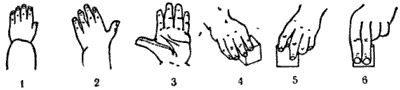 
Вывод
   Итак, в процессе индивидуального развития речь тесно связана с движениями, в первую очередь, пальцев рук. Это наглядно выявляется и при наблюдении за детьми одного и того же возраста, но с различной степенью развития речи. Дети, совершающие многочисленные оживленные движения пальцами рук, развиваются в речевом отношении явно быстрее других.    Развитие движений пальцев рук как бы подготавливает почву для развития речи. Если специально тренировать мелкие движения кисти, развитие речи можно существенно ускорить, так как по-видимому, речевые области в коре больших полушарий головного мозга формируются под влиянием импульсов из пальцев рук; такая тренировка может ускорять созревание речевых областей коры на 2 -2,5 месяца, что для маленького ребенка очень много.

   Речь ребенка непосредственно связана с его деятельностью, с ситуациями, в которых происходит общение. Раньше всего ребенок начинает называть те предметы, которые чаще трогает руками; при этом детали, которые он трогает, выделяются чаще (например, ручка чашки в сравнении с ее дном). Слово – название предмета становится словом – понятием лишь после того, как на него выработается значительное количество двигательных условных связей. Например, если ребенку показывать несколько разных книг, но не давать их в руки, он сможет запомнить каждую из них в отдельности, но не сможет выработать обобщенного понятия «книга» и не будет считать книгами те, которые ему еще не показывали. Напротив, если ребенку не только показывать, но и давать трогать книги, он очень скоро вырабатывает обобщенное понятие, и любая книга для него затем будет «книга».

   Сопоставляя эти факты, можно прийти к заключению: говоря о периоде подготовки ребенка к активной речи, нужно иметь в виду не только тренировку артикуляторного аппарата, но и движений пальцев рук. Приведенные здесь факты позволяют отнести кисть руки к речевому аппарату, а двигательную область кисти руки считать еще одной речевой областью мозга.